Youth 2                    April 2015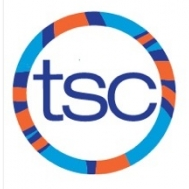 SUNDAYMONDAYTUESDAYWEDNESDAYTHURSDAYFRIDAYSATURDAY16:00-7:30pm@Jarvis23OFF Good Friday410:00am-12:00pm @ UofT5676:00-7:30pm@Central Tech86:00-7:30pm @Jarvis9106:00-7:30pm@Harbord 11John Grootveld Sr. Officials Classic at UofT or TSC Spring Splash 12John Grootveld Sr. Officials Classic at UofT 13146:00-7:30pm@Central Tech156:00-7:30pm @Jarvis16176:00-7:30pm@Central Tech18The-Swim-A-Thon 8:30-10:30am @ UofT1920216:00-7:30pm@Central Tech 226:00-7:30pm@Jarvis23246:00-7:30pm@Central Tech259:00-11:00am@Harbord2627286:00-7:30pm@Central Tech296:00-7:30pm@Jarvis30